האוניברסיטה העברית בירושלים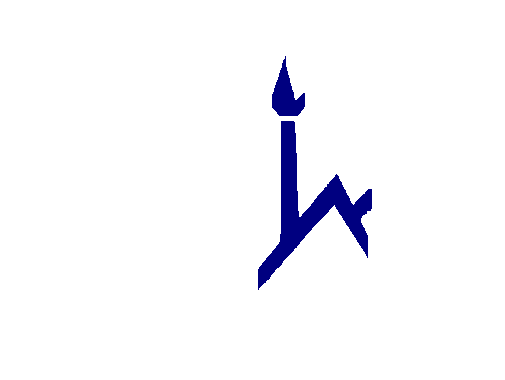 הפקולטה למדעי הרוחטופס ערעור על ציון בחינהכללי:ניתן לערער על ציון הבחינה עד 72 שעות מיום הצגת מחברת הבחינה באתר "מידע אישי". תלמיד רשאי לערער 3 פעמים בתקופת לימודיו לתואר. אם הערעור יתקבל,  לא ייחשב ערעור זה במכסת 3 הפעמים.תשובה על הערעור תתקבל באמצעות הדוא"ל.שם החוג:        שם הקורס:      מספר הקורס:       מועד הבחינה:  תאריך הבחינה:       מספר מחברת:       ציון:       שם המורה:        שם הבודק/ת:     נימוקי הערעור (נא פרטו את מספרי השאלות והסעיפים שאליהם מתייחס הערעור):תקלות טכניות בבדיקת הבחינה (טעות בסיכום הנקודות; אי בדיקה של חלק מהבחינה וכד')השגות על הערכת התשובהאחרשם התלמיד/ה:       מספר זהות:     טלפון ליצירת קשר:      דוא"ל:     חתימת התלמיד/ה:       תאריך:     החלטת המורה: הנני דוחה את הערעור על הסף משום שאין בנימוקי התלמיד סיבה מספקת לבדיקה מחדש של הבחינה. הבחינה נבדקה שנית ואין שינוי בציון. הבחינה נבדקה שנית והציון הועלה ל:        הבחינה נבדקה שנית והציון הורד ל:         נימוקים להחלטה:שם המורה:       תאריך:     לשימוש מרכז הבחינות:תאריך דיווח הציון      חתימה ______________